КАРАР							    ПОСТАНОВЛЕНИЕ«09»  гинуар  2019  ú.              №02                                  «09» января    2019 г.	ОБ ОПРЕДЕЛЕНИИ ПЕРЕЧНЯ ОБЪЕКТОВ ДЛЯ ОТБЫВАНИЯ НАКАЗАНИЯ ОСУЖДЕННЫМИ В ВИДЕ ИСПРАВИТЕЛЬНЫХ РАБОТ НА 2019 ГОДВ соответствии со ст.39 Уголовно-исполнительного кодекса Российской Федерации исправительные работы назначаются осужденному, не имеющему основного места работы и отбываются в местах, определяемых органом местного самоуправления по согласованию с органом, исполняющим наказание в виде исправительных работ, но в районе места жительства осужденного.В связи с необходимостью создания условий исполнения осужденными данного вида наказания постановляю : 1.Утвердить прилагаемый Перечень объектов для отбывания наказания в виде исправительных работ на территории сельского поселения Гайниямакский  сельсовет .(приложение № 1 )2.Рекомендовать руководителям организаций и предприятий ,указанных в Перечне, подготовить и при необходимости предоставить осужденным, конкретные рабочие места и задания в соответствии с правилами охраны труда  и техники безопасности. Организовать их труд, создать для осужденных необходимые условия безопасности и эффективного труда.3.Довести до сведения руководителей предприятий и организаций, указанных в Перечне (приложение № 1 ) данного постановления и обязанности возлагаемые на руководителей :      по правильному и своевременному производству удержаний из заработной платы осужденного и перечисления удержанных сумм в установленном законом порядке;     уведомление уголовно-исполнительную инспекцию о примененных наказаниях, а также мерах поощрений и взысканий, об уклонении осужденного от отбывания наказания, а также о переводе осужденного на другую должность или его увольнения с работы ;      контроль поведения осужденного на производстве и содействие уголовно-исполнительной инспекции в проведении воспитательной работы с ними.     Глава сельского поселения                                А.И.Усманов                                                               Приложение к постановлению главы                                                               сельского поселения Гайниямакский                                                               сельсовет от 09 января 2019  года № 02Согласовано                                                                         УтверждаюНачальник филиала по Альшеевскомурайону ФКУ УИИ                                                 Глава сельского поселенияУФСИН России по РБ                                           Гайниямакский  сельсовет____________                                                        ____________«09»января  2019 года                                         «09»января 2019 годаПеречень объектовдля прохождения наказания в виде исправительных работна территории сельского поселенияГайниямакский  сельсоветУправляющий делами администрациисельского поселения Гайниямакский сельсовет                            Л.Р.ЗариповаБАШҠОРТОСТАН РЕСПУБЛИКАҺЫ		ӘЛШӘЙ РАЙОНЫМУНИЦИПАЛЬ РАЙОНЫНЫҢГӘЙНӘЯМАК АУЫЛ СОВЕТЫАУЫЛ БИЛӘМӘҺЕХАКИМИӘТЕ        (БАШКОРТОСТАН  РЕСПУБЛИКАҺЫ  ӘЛШӘЙ  РАЙОНЫ  ГӘЙНӘЯМАК   АУЫЛ  СОВЕТЫ)   Үзәк урамы, 45, Гәйнәямак  ауылы, Әлшәй районы,Башкортостан  Республикаһы, 452132.телефон/факс (34754) 3-69-60.e-mail: LiLia_gainy@ufamts.ruhttp://gainu.spalshey.ru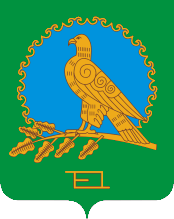 АДМИНИСТРАЦИЯСЕЛЬСКОГО ПОСЕЛЕНИЯГАЙНИЯМАКСКИЙ  СЕЛЬСОВЕТМУНИЦИПАЛЬНОГО РАЙОНААЛЬШЕЕВСКИЙ РАЙОНРЕСПУБЛИКИ БАШКОРТОСТАН(ГАЙНИЯМАКСКИЙ   СЕЛЬСОВЕТ АЛЬШЕЕВСКОГО  РАЙОНА  РЕСПУБЛИКИ  БАШКОРТОСТАН)ул. Центральная, 45,  cело Гайниямак,                       Альшеевский район,Республика Башкортостан, 452132телефон/факс (34754) 3-69-60e-mail: e-mail: LiLia_gainy@ufamts.ruhttp:// gainu.spalshey.ru          ОКПО  04284709                                            ОГРН  1020201730471                        ИНН  0202001945                 ОКПО  04284709                                            ОГРН  1020201730471                        ИНН  0202001945                 ОКПО  04284709                                            ОГРН  1020201730471                        ИНН  0202001945       № п/пНаименование предприятияКоличество мест1ООО Агрофирма    «Колос»         3